ÓVODAI BEIRATKOZÁS2022-2023. nevelési évrea Mogyoródi Pillangós Óvoda és Gesztenyés Tagóvodájába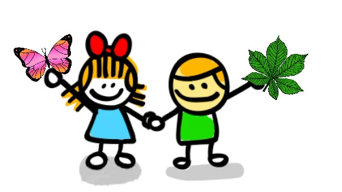 Kedves Szülők!A nemzeti köznevelésről szóló 2011. CXC. törvény 8. § (2) bekezdése alapján minden gyermek abban az évben, amelynek augusztus 31. napjáig betölti a 3. életévét, a nevelési év kezdőnapjától (2022. szeptember 1-jétől) legalább napi négy órában óvodai foglalkozáson vesz részt.Nkt. 8. § (1)  „Az óvoda a gyermek hároméves korától a tankötelezettség kezdetéig nevelő intézmény, amely a gyermeket fokozatosan, de különösen az utolsó évében az iskolai nevelés-oktatásra készíti fel. Az óvoda felveheti azt a gyermeket is, aki a harmadik életévét a felvételétől számított fél éven belül betölti, feltéve, hogy minden, a településen, fővárosi kerületben, vagy ha a felvételi körzet több településen található, az érintett településeken lakóhellyel, ennek hiányában tartózkodási hellyel rendelkező hároméves és annál idősebb gyermek óvodai felvételi kérelme teljesíthető.”A Mogyoródi Pillangós Óvoda és Gesztenyés Tagóvodájában2022/2023-as nevelési évre történő előzetes óvodai beiratkozás módjaiA szülők a https://mogyorod.asp.lgov.hu/ovodai-beiratkozas-2022-2023-nevelesi-evre oldalon letölthető adatlapot és szülői nyilatkozatot kitöltve, mindkét szülő által aláírva a személyes beiratkozás alkalmával 2022. április 20-21-22. napokon 8 – 16 óra közötta Mogyoródi Pillangós Óvoda 2146 Mogyoród, Veresegyházi út 8. szám alatti intézmény kijelölt helyiségében az óvodavezetőnek történő átadással jelzik beiratkozási szándékukat.Szükséges, hogy a szülők, az előzetesen kinyomtatott, hiánytalanul kitöltött dokumentumokat  -mindkét szülő aláírásával igazoltan - hozzák magukkal a beiratkozás napján.Természetesen, aki betegség miatt nem tud megjelenni a személyes beiratkozáson, telefonon a 0620-315-98-53-as számon előzetesen egyeztetve, e-mailben is elküldheti a beiratkozási lapot a pillangos@pillangosovoda.hu e-mail címre. Az e-mail megküldésekor a tárgy részbe kérjük a gyermek nevét feltüntetni az alábbi módon: óvodai beiratkozás 2022-2023_gyermek neve.Kérjük, telefonon történő egyeztetés nélkül ne küldjék e-mailben a dokumentumokat!Azoknak a szülőknek, akik nem tudják kinyomtatni a dokumentumokat, részükre lehetőséget biztosítunk a papír alapú formátum elérésére az óvodában a beiratkozásra kijelölt napokon.Fontos, hogy a dokumentumot mindkét szülőnek alá kell írni! Kivételt képez ez alól, ha a szülő igazolja az alább felsorolt eredeti végzés vagy jegyzőkönyv bemutatásával önálló aláírási jogosultságát.Amennyiben az Oktatási Hivatal online óvodai beiratkozási rendet ír elő, abban az esetben az óvodavezető köteles a kiadott rendelet szerint eljárni. Ekkor a beiratkozáshoz szükséges iratok bemutatására az óvoda által kijelölt időpontokban kerül majd sor.A személyes beiratkozáskor legyenek kedvesek a felsorolt dokumentumok mindegyikét szíveskedjenek magukkal hozni. Szükséges okmányok:a gyermek születési anyakönyvi kivonatát, a gyermek érvényes személyazonosítására alkalmas igazolványát (pl.: személyazonosító igazolvány, útlevél), továbbá a személyi azonosítót és lakcímet igazoló hatósági igazolványát;a szülői felügyeleti joggal rendelkező egyik szülő (gondviselő) érvényes személyazonosítására alkalmas igazolványát (pl.: személyazonosító igazolvány, útlevél, kártya formátumú vezetői engedély), továbbá a személyi azonosítót és lakcímet igazoló hatósági igazolványát;gyermek TAJ kártyáját;gyermekvédelmi kedvezményről szóló határozatot (ha a gyámhatóság megállapította);elvált vagy külön élő szülők esetében, a gyermek elhelyezését igazoló bírósági végzés, gyámhatósági megállapodásról készült jegyzőkönyvet;nem magyar állampolgárság esetén a Magyarországon tartózkodásra jogosultság igazolása (pl. EGT-tartózkodási engedély; bevándorlási, letelepedési, tartózkodási engedély), keresőtevékenység igazolása. Ha a szülő nem a kötelező felvételt biztosító óvodába szeretné gyermekét beíratni, akkor ezt a szándékát – a körzetes óvoda nevének és címének megjelölésével – elektronikus úton, telefonon vagy – különösen indokolt esetben – személyesen jelezze az általa választott óvoda vezetőjének 2022. április 10-ig. Aki ezt a lehetőséget választja, kérjük, jelezze felénk is a fentebb leírt e-mail címen!  „Felhívjuk a szülők figyelmét arra is, hogy amennyiben a kötelező felvételt biztosító óvoda a felvételi kötelezettsége teljesítése után további felvételi kérelmeket is teljesíteni tud, akkor az óvodának eljuttatott szándéknyilatkozatok alapján a beiratkozások időpontjára vonatkozóan az óvoda beosztást készít, amelyről az érintett szülőket tájékoztatja.”Szülői teendők a gyermek óvodakezdésének elhalasztásával kapcsolatos engedélyeztetés kérelmezésére:„A gyermek abban az évben, amelynek augusztus 31. napjáig a harmadik életévét betölti, a nevelési év kezdő napjától legalább napi négy órában óvodai foglalkozáson vesz részt. A szülő – tárgyév május 25. napjáig benyújtott – kérelme alapján a gyermek jogos érdekét szem előtt tartva, a Kormány rendeletében kijelölt szerv (a továbbiakban: felmentést engedélyező szerv) felmentheti az óvodai foglalkozáson való részvétel alól, ha a gyermek családi körülményei, sajátos helyzete indokolja. Ha az eljárásban szakértőt kell meghallgatni, csak az óvodavezető vagy a védőnő rendelhető ki.” A szülők – legkésőbb a tárgyév május 25-éig benyújtott – kérelemben kérelmezhetik a területileg illetékes járási hivatalnál gyermekük óvodakezdésének halasztását. A járási hivatal a szülői kérelem alapján, a gyermek jogos érdekeit szem előtt tartva felmentheti a gyermeket az óvodai foglalkozáson történő részvétel alól annak az évnek az augusztus 31. napjáig, amelyben a gyermek a negyedik életévét betölti, ha ezt a gyermek családi körülményei, sajátos helyzete indokolja. A kérelem benyújtásával kapcsolatban forduljanak a lakóhelyük alapján területileg illetékes járási hivatalhoz. Az óvodakezdés elhalasztásával kapcsolatos teendők törvényességi alapja a 229/2012. (VIII. 28.) Korm. rendelet a nemzeti köznevelésről szóló törvény végrehajtásáról, mely kimondja „38/B. § *  Az Nkt. 8. § (2) bekezdése és 45. § (8) bekezdése szerinti felmentést engedélyező szerv a fővárosi és megyei kormányhivatal általános illetékességgel eljáró járási hivatala.” Szülői teendők a gyermek további egy évig történő bölcsődei ellátásának kérelméhez:„A bölcsődéknek legkésőbb 2022. április 15-éig jelezniük kell az Oktatási Hivatal számára, ha az óvodaköteles korba lépő gyermek a jogszabályokban meghatározott esetben további egy évig bölcsődei ellátásban vesz részt, és nem kezdi meg az óvodai nevelést. Ha gyermeke is érintett, kérjük, hogy mielőbb egyeztessen a gyermekét ellátó bölcsődével, hogy a szükséges bejelentést megtették-e a Hivatal felé, Ön pedig, kérjük jelezze gyermekének bölcsődében maradását az óvoda fele is (ne jelentkeztesse gyermekét ebben a beiratkozási időszakban óvodába) a fentebb írt e-mail címen! Szülői teendők, amennyiben éppen külföldön élnek vagy költöznek, ezért gyermeke nem kezdi meg Magyarországon az óvodai nevelést:„A hatályos jogszabályok értelmében 2020. január 1-jétől abban az esetben, ha az óvodaköteles gyermek családjával éppen külföldön él, ezt a tényt az Oktatási Hivatal részére be kell jelenteni. A bejelentéshez használható űrlap elérhető az Oktatási Hivatal honlapján (www.oktatas.hu) a Köznevelés menüpont Külföldi távozás bejelentése pontjából vagy a https://www.oktatas.hu/kozneveles/kulfoldre_tavozas_bejelentese oldalról közvetlenül. A bejelentőlap elektronikus kitöltését követően a kérelmet aláírva a következő postacímre kell megküldeni: Oktatási Hivatal Köznevelési Nyilvántartási Főosztály, 1363 Budapest, Pf. 19.” Az óvodák és fenntartóik elérhetőségeit megtalálja a www.oktatas.hu/Köznevelés/Köznevelési közérdekű adatok/Köznevelési intézménykereső menüpontban.”A 2022. augusztus 31-ig 3. életévet betöltött gyermekek mellett azoknak a jelentkezését várjuk, akik 2023. február 28-ig betöltik 3. életévüket és még 2022. év folyamán szeretnék megkezdeni az óvodát. Jelentkezésük nem garantálja a felvételt, hiszen kizárólag abban az esetben vehetők fel, amennyiben a kötelező óvodáztatásban részt vevő gyermekek mellett marad hely. Az ő számukra a fennmaradó helyekre rangsorolás alapján kerülhetnek óvodába a gyerekek.Az érdeklődők részére további tájékoztatást munkanapokon 8 – 16 óra között a 0620/315-98-53-as telefonszámon Szikszai Éva óvodavezető nyújt.Szikszai Éva sk.     	  óvodavezető Mogyoród, 2022. március 7.